Утвърдил: …………………..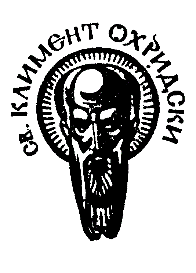 			ДеканДата .............................СОФИЙСКИ УНИВЕРСИТЕТ „СВ. КЛИМЕНТ ОХРИДСКИ“Факултет: ФилософскиСпециалност: (код и наименование)ФилософияМагистърска програма: (код и наименование)ФилософияУЧЕБНА ПРОГРАМАДисциплина:(код и наименование) „Човешка природа“ и политическа теорияПреподавател: гл. ас. д-р Георги ГерджиковАнотация, изисквания и резултатиУчебно съдържание БиблиографияАристотел. Политика.Бувоар, Симон дьо. Вторият пол.Кант, Имануел. „Идеята за една всеобща история от световно-гражданска гледна точка“. В: Космополитизъм срещу национализъм (Критика и хуманизъм, 2003).Кант, Имануел. Критика на чистия разум.Латур, Бруно. Никога не сме били модерни.ООН. Всеобща декларация за правата на човека.Пико делла Мирандола. Реч за достойнството на човека.Платон. Държавата.Саид, Едуард. Ориентализмът.Сартр, Жан-Пол. Екзистенциализмът е хуманизъм.Смит, Адам. Богатството на народите.Хобс, Томас. Левиатан.Fuller, Steve. Preparing for Life in Humanity 2.0.Haraway, Donna. When Species Meet.Morton, Timothy. Ecology without Nature.Дата: 31.01.2021					Съставил: Г. ГерджиковФФФУчебна заетостФормаХорариумАудиторна заетостЛекции30Аудиторна заетостСеминарни упражненияОбща аудиторна заетостОбща аудиторна заетост60Извънаудиторна заетостКурсов учебен проект20Извънаудиторна заетостСамостоятелна работа в библиотека или с ресурси40Обща извънаудиторна заетостОбща извънаудиторна заетост60ОБЩА ЗАЕТОСТОБЩА ЗАЕТОСТ120Кредити аудиторна заетостКредити аудиторна заетост2,5Кредити извънаудиторна заетостКредити извънаудиторна заетост2,5ОБЩО ЕКСТОБЩО ЕКСТ5№Формиране на оценката по дисциплината% от оценкатаУчастие в тематични дискусии по време на семинарите40%Тестова проверкаТекуща самостоятелна работа  (контролно)Курсова работа60%ИзпитАнотация на учебната дисциплина:В социалните и политическите теории се виждат по-малко внезапни разриви и по-голяма приемственост, отколкото в други области на философията. Курсът ще проследи развитието и взаимното влияние на тези теории, за да открои причините за тяхната устойчивост във времето. Най-вече ще бъдат посочени противоречията, които възникват между тях на основата на различни предварително предпоставени разбирания за „човешката природа“. Тъй като тези противоречия все още обуславят най-ожесточените спорове в политическата сфера в глобален план, тяхното разпознаване може да помогне за преодоляването на подобни неразрешими спорове и постигането на силно необходимия в настоящата политическа ситуация по-успешен диалог между различни морални и политически позиции.Предварителни изисквания:Няма.Очаквани резултати:Придобиване на умения за разпознаване на скритите предпоставки в съвременните всекидневни и публични спорове на културна, морална, социална и политическа тематика. Развиване на способност за критическо осмисляне на различни гледища и посочването на проблематична или опровержима информация, използвана при аргументирането им. Разработване на начини да се откриват допирни точки между различни позиции и да се търсят пътища за сътрудничество между тях.№Тема:Хорариум1.Човекът като обществено същество по природа.22.Естествен закон и естествено право.23.Човекът като носител на права и свободи.24.Човекът като икономическо същество.45.Устройството на разума. (Кант и Просвещението.)26.Хуманизъм и прогресизъм.27.Еволюция, повторителност, упадък.28.Гласовете на изключените.49.„Войните за културата“ и „войните за науката“.210.Човекът като технологично същество.411.Анти-антропоцентризъм.212.Актуални политически дебати.2